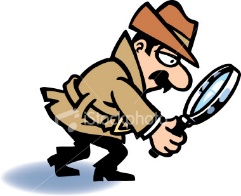 Name________________________________________________Date____________________________	As a result of excellent work by Sherlock Holmes, the infamous Professor Moriarty was being held in the special security wing of Wormwood Scrubs Prison.  In all, there were twelve cells in the special wing, four on each landing.From the information, can you place each prisoner in his proper cell?Little’s cell was on the landing directly below the landing where Robb and Gunn had their cells.Pearce’s cell was directly above Conn’s cell, who was on the landing above the landing where Hobbs and Webb had their cells.Field has his cell directly to the right of Webb’s cell and was directly below the cell occupied by Robb.Tibbs had his cell directly to the left of Milne’s cell, which was directly above Moriarty’s.Kidd’s cell was directly to the left of the cell occupied by Pearce.Moriarty was in the cell directly above the cell occupied by Webb.Hobbs’ cell was directly below Gunn’s cell.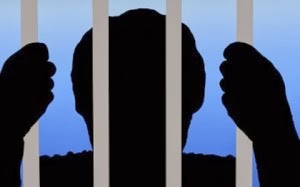 Who is Where?